Publicado en Nacional el 23/05/2023 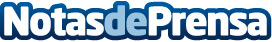 BIM se actualiza junto a la buildingSMART Spain, que afronta Elecciones GeneralesLa asociación que promueve la metodología de trabajo colaborativo Building Information Modeling renovará el próximo 27 de junio su Junta DirectivaDatos de contacto:Paula Etxeberria Cayuela649718824Nota de prensa publicada en: https://www.notasdeprensa.es/bim-se-actualiza-junto-a-la-buildingsmart Categorias: Nacional Software Sostenibilidad Construcción y Materiales Arquitectura http://www.notasdeprensa.es